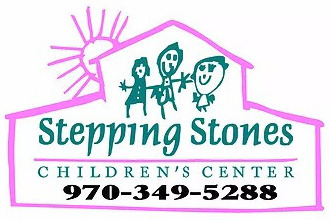 Stepping Stones Children’s Center 2019-2020 SCHOOL YEAR & SUMMER CALENDARDATEDESCRIPTIONHOLIDAYMonday August 26, 2019First day of 2018-19 fiscal school yearMonday September 2, 2019CLOSEDLabor DayMonday October 14, 2019CLOSEDColumbus DayThursday October 31, 2019Halloween Bash 10:30-12:30 at S.S.HalloweenFriday November 22, 2019Thanksgiving Feast 11:30-12:30ThanksgivingThursday November 28, 2019CLOSEDThanksgiving DayFriday November 29, 2019CLOSEDThanksgiving HolidayTBASanta Visits and partyChristmas December 24 + 25CLOSEDChristmas BreakMonday January 1, 2020CLOSEDNew Year’s DayMonday February 17, 2020CLOSEDPresident’s DayTBA5:30-7 PMArt show/performanceMon-Fri. April 20-24, 2020CLOSEDSpring BreakMonday May 25, 2020CLOSEDMemorial DayFriday June 5, 2020Last day of 2019-20 fiscal school yearMonday June 8, 2020First Day of Summer ProgramSummer!Tuesday August 18, 2020Last Day of Summer ProgramWed-Fri. August 19-21, 2020CLOSEDTeacher work week and School year readinessMonday August 24, 2020First Day of 2020-21 Fiscal School Year